UNITED STATES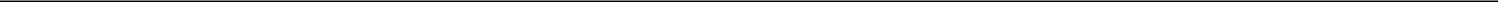 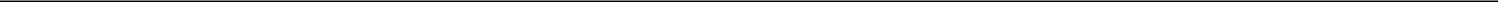 SECURITIES AND EXCHANGE COMMISSIONWASHINGTON, D.C. 20549_________________________________________FORM 8-K_________________________________________CURRENT REPORTPursuant to Section 13 or 15(d)of the Securities Exchange Act of 1934Date of Report (Date of earliest event reported): November 10, 2022_________________________________________SOUNDHOUND AI, INC.(Exact name of registrant as specified in its charter)_________________________________________Registrant’s telephone number, including area code: (408) 441-3200(Former name or former address, if changed since last report)_________________________________________Check the appropriate box below if the Form 8-K filing is intended to simultaneously satisfy the filing obligation of the registrant under any of the following provisions (see General Instruction A.2. below):Written communications pursuant to Rule 425 under the Securities Act (17 CFR 230.425)Soliciting material pursuant to Rule 14a-12 under the Exchange Act (17 CFR 240.14a-12)Pre-commencement communications pursuant to Rule 14d-2(b) under the Exchange Act (17 CFR 240.14d-2(b))Pre-commencement communications pursuant to Rule 13e-4(c) under the Exchange Act (17 CFR 240.13e-4(c))Indicate by check mark whether the registrant is an emerging growth company as defined in Rule 405 of the Securities Act of 1933 (§230.405 of this chapter) or Rule 12b-2 of the Securities Exchange Act of 1934 (§240.12b-2 of this chapter).Emerging growth company xIf an emerging growth company, indicate by check mark if the registrant has elected not to use the extended transition period for complying with any new or revised financial accounting standards provided pursuant to Section 13(a) of the Exchange Act. o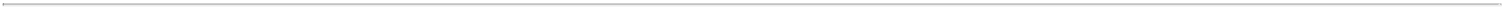 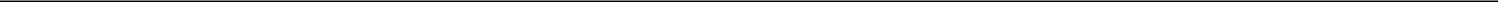 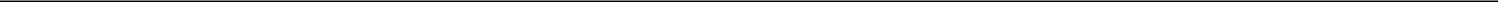 Item 2.02	Results of Operations and Financial Condition.On November 10, 2022, SoundHound AI, Inc. issued a press release announcing financial results and operational highlights for the third quarter ended September 30, 2022. A copy of the press release is furnished as Exhibit 99.1 to this current report on Form 8-K.Item 9.01.	Financial Statement and Exhibits.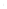 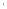 SIGNATUREPursuant to the requirements of the Securities Exchange Act of 1934, the registrant has duly caused this Current Report on Form 8-K to be signed on its behalf by the undersigned hereunto duly authorized.Exhibit 99.1SoundHound AI Reports Record Quarter With Significant Growth Across All Key MetricsCumulative Bookings Backlog Up 3.4x and Reported Revenue Up 2.8x Year-Over-YearSANTA CLARA, Calif.--(BUSINESS WIRE)--SoundHound AI, Inc. (Nasdaq: SOUN), a global leader in voice artificial intelligence, today reported its financial results for the three and nine months ended September 30, 2022.“Adoption of our voice AI is accelerating fast, as evidenced by our record quarterly revenue. In addition to strong growth in royalty revenues across automotive and IoT customers, increasing numbers of businesses are now looking to use our AI to automate their customer service – particularly for restaurant phone and drive-thru ordering,” said Keyvan Mohajer, Co-Founder and CEO of SoundHound. “Across industries voice AI is proving to be the next big interface and, as the only independent platform, SoundHound is well-positioned to establish itself as a leader in this market. On November 17, we will also unveil a new breakthrough technology that we believe will redefine conversational AI and mark a new chapter in human-computer interaction.”Third Quarter Business HighlightsRecord cumulative bookings backlog of $302 million, up 239% year-over-year, marking the fourth straight quarter of triple-digit growthRecord reported revenues of $11.2 million, up 178% year-over-year, driven by strong product royalty revenueRecord monthly queries of ~180 million, surpassing an annual run rate of 2 billion queries, more than doubling year to date compared to the prior yearRecord gross margin of 77%, compared to 59% for the third quarter of 2021, benefiting from economies of scale and a favorable product mixSignificant international market expansion of existing multi-year volume commitment with Hyundai, Kia and GenesisBuilding upon our existing 17 automotive brands we announced new and expanded relationships with Stellantis in Europe, Dongfeng Peugeot Citroën Automobiles in China, and initiated integrations with LG and Harman automotive technology platformsRapidly expanding channel relationships with SoundHound for Restaurants, including new integrations with Oracle and Toast, and continuing strong uptake with Mastercard and SquareFully automated SoundHound for Restaurants order completion rate is on track to surpass human levels as a result of our advanced AI technology, delivering substantial value to customersAnnounced general availability of full suite of Edge and Cloud connectivity solutions and launched SoundHound Intelligent Transcription“Our exceptional Q3 results demonstrate our business momentum. Not only have we reaffirmed our full year outlook, we also saw our cumulative bookings increase for the fourth straight quarter – to over $300 million – and our revenue eclipse that of the full year 2021 in the first nine months of this year,” said Nitesh Sharan, CFO of SoundHound. “We’re thoughtfully channeling investments to the areas that matter most, while accelerating our path to profitability."Cumulative bookings backlog is prior quarter end balance plus new bookings in the current quarter minus associated revenue recognized.Please see table below for a reconciliation from GAAP to non-GAAP.The Company’s cash and cash equivalents was $33.4 million at September 30, 2022.Business OutlookSoundHound reaffirms its full year 2022 revenue guidance. Moreover, the company refines its range to now expect between $28 and $32 million (previous range between $27 and $33 million).To streamline the company and focus on strategic initiatives to accelerate growth in key verticals, we have implemented cost reduction initiatives. The announced measures will result in a reduction in workforce of approximately 10% as well as adjustments to our discretionary expenses.Additional InformationSoundHound expects to file its Form 10-Q for the quarterly period ended September 30, 2022, by November 14, 2022. For more information please see the company’s SEC filings which can be obtained on our website at investors.soundhound.com.SoundHound will announce a new breakthrough technology on November 17th. Please refer to soundhound.com on November 17th for the press release.2Conference Call and WebcastKeyvan Mohajer, Co-Founder and CEO and Nitesh Sharan, CFO will host a live audio conference call and webcast today at 2:30 p.m. Pacific Time/5:30 p.m. Eastern Time.Please click here to pre-register for the conference call and obtain your dial in number and passcode. A live webcast will also be accessible at investors.soundhound.com and a replay of the webcast will be available following the session.About SoundHoundSoundHound (Nasdaq: SOUN), a leading innovator of conversational intelligence, offers an independent voice AI platform that enables businesses across industries to deliver best-in-class conversational experiences to their customers. Built on proprietary Speech-to-Meaning® and Deep Meaning Understanding® technologies, SoundHound’s advanced voice AI platform provides exceptional speed and accuracy and enables humans to interact with products and services like they interact with each other—by speaking naturally. SoundHound is trusted by companies around the globe, including Hyundai, Mercedes-Benz, Pandora, Qualcomm, Netflix, Snap, Square, LG, VIZIO, KIA, and Stellantis. www.soundhound.comForward Looking StatementsThis press release contains forward-looking statements, which are not historical facts, within the meaning of Section 27A of the Securities Act of 1933, as amended, and Section 21E of the Securities Exchange Act of 1934, as amended. Our actual results, performance or achievements may differ materially from those expressed or implied by these forward-looking statements. In some cases, you can identify forward-looking statements by the use of words such as “may,” “could,” “expect,” “intend,” “plan,” “seek,” “anticipate,” “believe,” “estimate,” “predict,” “potential,” “continue,” “likely,” “will,” “would” and variations of these terms and similar expressions, or the negative of these terms or similar expressions. Such forward-looking statements are necessarily based upon estimates and assumptions that, while considered reasonable by us and our management, are inherently uncertain. As a result, readers are cautioned not to place undue reliance on these forward-looking statements. Actual results may differ materially from those indicated by these forward-looking statements as a result of risks and uncertainties impacting SoundHound’s business including, current uncertainties associated with the COVID-19 pandemic, our inability to predict or measure supply chain disruptions at our customers resulting from the COVID-19 pandemic and other causes, the potential future revenue associated with our AI platform products and services; our rate of growth; our ability to predict direct and indirect customer demand for our existing and future products and to secure adequate manufacturing capacity; our ability to hire, retain and motivate employees; the effects of competition, including price competition within our industry segment; technological, regulatory and legal developments that uniquely or disproportionately impact our industry segment; developments in the economy and financial markets and those other factors described in our risk factors set forth in our filings with the Securities and Exchange Commission from time to time, including our Quarterly Reports on Form 10-Q and Current Reports on Form 8-K. We do not intend to update or alter our forward-looking statements, whether as a result of new information, future events or otherwise, except as required by applicable law.Non-GAAP Measures of Financial PerformanceTo supplement our financial statements, which are presented on the basis of U.S. generally accepted accounting principles (GAAP), the following non-GAAP measure of financial performance is included in this release: adjusted EBITDA. We define Adjusted EBITDA as our GAAP net loss excluding (i) interest and other expense, net, (ii) depreciation and amortization expense, (iii) income taxes, and (iv) stock-based compensation. A reconciliation of GAAP to this adjusted non-GAAP financial measure is included below. When analyzing the Company's operating results, investors should not consider non-GAAP measures as substitutes for the comparable financial measures prepared in accordance with GAAP.3Includes other (income)/expense of ($0.1) and $2.7 million, respectively4DelawareDelawareDelaware001-40193001-40193001-4019385-1286799(State or other jurisdiction(Commission File(Commission File(Commission File(I.R.S. Employerof incorporation)of incorporation)of incorporation)Number)Number)Number)Number)Identification No.)5400 Betsy Ross Drive5400 Betsy Ross Drive5400 Betsy Ross DriveSanta Clara, CASanta Clara, CASanta Clara, CA95054(Address of principal executive offices)(Address of principal executive offices)(Address of principal executive offices)(Zip Code)Title of each classTitle of each classTrading SymbolTrading SymbolName of each exchange on which registeredClass A Common Stock, $0.0001 par value per shareSOUNThe Nasdaq Stock Market LLCWarrants, each exercisable for one share of Class A CommonWarrants, each exercisable for one share of Class A CommonSOUNWSOUNWThe Nasdaq Stock Market LLCStock at an exercise price of $11.50 per share, subject toStock at an exercise price of $11.50 per share, subject toadjustmentadjustmentExhibit NumberExhibit NumberDescriptionDescription99.1Press Release, dated November 10, 2022104Cover Page Interactive Data File (formatted as inline XBRL)Cover Page Interactive Data File (formatted as inline XBRL)222Dated: November 10, 2022SoundHound AI, Inc.SoundHound AI, Inc.SoundHound AI, Inc.By:  /s/ Keyvan MohajerBy:  /s/ Keyvan MohajerBy:  /s/ Keyvan MohajerName:Keyvan MohajerTitle:Chief Executive Officer33Third Quarter 2022 Financial HighlightsThree Months EndedThree Months EndedThree Months EndedThree Months EndedThree Months EndedSeptember 30,September 30,September 30,(thousands, except per share data)20222021Change in %Cumulative bookings backlog1$302,187$89,118239 %239 %Revenues$$11,186$$4,028178 %178 %Operating expenses:Cost of revenues$$2,583$$1,65756%Sales and marketing6,6721,175468%Research and development19,35214,34435%General and administrative9,5874,022138%Total operating expenses$38,194$21,19880 %80 %Operating loss$(27,008)$(17,170)57 %57 %Net loss$(28,922)$(23,781)22 %22 %Net loss per share$(0.15)$(0.35)$0.20Adjusted EBITDA2$(16,907)$(14,522)16 %16 %Summary of Cash FlowsNine Months EndedNine Months EndedNine Months EndedNine Months EndedSeptember 30,September 30,September 30,(thousands)(thousands)20222021Cash flows:Cash flows:Net cash used in operating activitiesNet cash used in operating activities$(73,605)$(51,097)Net cash used in investing activitiesNet cash used in investing activities(1,188)(234)Net cash provided by financing activitiesNet cash provided by financing activities85,61334,898Net change in cash and cash equivalentsNet change in cash and cash equivalents$10,820$(16,433)Reconciliation of GAAP Net Profit (Loss) to Non-GAAP Adjusted EBITDAThree Months EndedThree Months EndedThree Months EndedThree Months EndedThree Months EndedSeptember 30,September 30,September 30,September 30,(thousands)(thousands)20222021GAAP net profit (loss)GAAP net profit (loss)$(28,922)$(23,781)Adjustments:Adjustments:Interest and other expense, net1Interest and other expense, net1$1,050$5,421Income taxesIncome taxes8641,190Depreciation and amortizationDepreciation and amortization9281,333Stock-based compensationStock-based compensation$9,173$1,315Adjusted EBITDAAdjusted EBITDA$(16,907)$(14,522)